Załącznikdo uchwały nr 697/21Rady Miasta Toruniaz dnia 9 września 2021r.Program Przeciwdziałania Przemocy w Rodzinie oraz Ochrony Ofiar Przemocy w Rodzinie dla Miasta Toruniana lata 2021-2026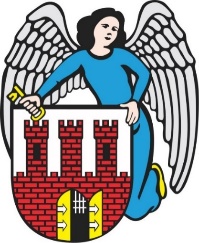  Miasto ToruńSpis treściRozdział I	31.	Wprowadzenie	32.	Definicja zjawiska przemocy w rodzinie	43.	Diagnoza społeczna	54.	Założenia Programu	115.	Przewidywane efekty realizacji Programu	116.	Adresaci Programu 	127.	Realizatorzy Programu	128.   Miejsce i czas realizacji Programu	12Rozdział II	12CEL GŁÓWNY:	13      PRZECIWDZIAŁANIE PRZEMOCY W RODZINIE, OCHRONA OFIAR PRZEMOCY W RODZINIE ORAZ ZWIĘKSZENIE DOSTĘPNOŚCI I SKUTECZNOŚCI  PROFESJONALNEJ  POMOCY.	13Cel strategiczny 1: Profilaktyka i edukacja w zakresie przeciwdziałania przemocy w rodzinie.	13Cel strategiczny 2: Ograniczanie występowania zjawiska przemocy  w rodzinie.	15Cel strategiczny 3: Zwiększenie kompetencji przedstawicieli instytucji  i podmiotów realizujących zadania z  zakresu przeciwdziałania przemocy  w rodzinie.	18Rozdział III	201.	Źródła finansowania Programu	202.	Sprawozdawczość i monitorowanie Programu	203.	Ewaluacja Programu	20Rozdział IWprowadzeniePrzemoc w rodzinie narusza podstawowe prawa człowieka, w tym prawo do życia i zdrowia oraz poszanowania godności osobistej. Władze publiczne zapewniają wszystkim obywatelom równe traktowanie i poszanowanie ich praw i wolności. Potrzeba podejmowania działań w tym obszarze wynika z ustawy z dnia 29 lipca 2005 r. o przeciwdziałaniu przemocy w rodzinie (Dz. U. z 2021 r. poz. 1249),  ustawy z dnia 12 marca 2004 r. o pomocy społecznej (Dz. U. z 2020 r. poz. 1876 z późn. zm.) oraz ustawy z dnia 26 października 1982 r. o wychowaniu w trzeźwości i przeciwdziałaniu alkoholizmowi (tj. Dz. U. z 2021 r. poz. 1119). Zgodnie z założeniem ustawy o przeciwdziałaniu przemocy w rodzinie, w każdej gminie i powiecie powinien funkcjonować podmiot, który zajmuje się organizowaniem działalności w obszarze profilaktyki, zapobiegania i przeciwdziałania przemocy w rodzinie oraz pomocy osobom, które tej przemocy doświadczają. W mieście Toruniu czynności w zakresie przeciwdziałania przemocy w rodzinie oraz ochrony ofiar przemocy w rodzinie podejmowane są przez Zespół Interdyscyplinarny ds. Rozwiązywania Problemów Przemocy w Rodzinie oraz Ochrony Ofiar Przemocy w Rodzinie we współpracy z pracownikami Miejskiego Ośrodka Pomocy Rodzinie w Toruniu w tym Ośrodka Interwencji Kryzysowej oraz Gminną Komisją Rozwiązywania Problemów Alkoholowych w Toruniu, Policją, oświatą, ochroną zdrowia, organizacjami pozarządowymi, kuratorami sądowymi, prokuratorami i przedstawicielami podmiotów działających na rzecz przeciwdziałania przemocy w rodzinie w tym przedstawicielem Straży Miejskiej w Toruniu. Ustawa przewiduje również współpracę z przedstawicielami Żandarmerii Wojskowej w sytuacji, gdy „Niebieska Karta A” dotyczy żołnierza pełniącego czynną służbę wojskową. Program Przeciwdziałania Przemocy w Rodzinie oraz Ochrony Ofiar Przemocy w Rodzinie w Toruniu na lata 2021-2026 zwany dalej Programem ma charakter długofalowy i jest kontynuacją działań realizowanych w ramach Gminnego Programu Przeciwdziałania Przemocy w Rodzinie oraz Ochrony Ofiar Przemocy w Rodzinie w Toruniu na lata 2017 2020 przyjętego uchwała nr 471/16 Rady Miasta Torunia z dnia 24 listopada 2016 r. Głównym celem Programu na lata 2021-2026 jest przeciwdziałanie przemocy w rodzinie, ochrona ofiar przemocy w rodzinie oraz zwiększenie dostępności i skuteczności profesjonalnej pomocy. Program określa szczegółowe zadania do realizacji ukierunkowane na: rozwój systemu przeciwdziałania przemocy w rodzinie oraz współpracy międzyinstytucjonalnej, zapewnienie dostępności poradnictwa i pomocy osobom i rodzinom z problemem przemocy w rodzinie, kształtowanie świadomości społecznej w zakresie zjawiska przemocy w rodzinie, doskonalenie kadr zajmujących się diagnozowaniem i pomocą osobom dotkniętym tym problemem oraz edukację i profilaktykę mieszkańców miasta Torunia. Program został opracowany przez członków Zespołu Interdyscyplinarnego ds. Rozwiązywania Problemów Przemocy w Rodzinie oraz Ochrony Ofiar Przemocy w Rodzinie oraz pracowników Ośrodka Interwencji Kryzysowej Miejskiego Ośrodka Pomocy Rodzinie w Toruniu i jest spójny ze Strategią rozwiązywania problemów społecznych dla miasta Torunia na lata 2021-2027 (załącznik do uchwały nr 654/21 Rady Miasta Torunia z dnia 17 czerwca 2021 r. w sprawie przyjęcia do realizacji Strategii rozwiązywania problemów społecznych dla miasta Torunia na lata 2021-2027), Wojewódzkim programem przeciwdziałania przemocy w rodzinie dla województwa kujawsko-pomorskiego na lata 2021-2026 (załącznik do uchwały nr 1/39/21 Zarządu Województwa Kujawsko-Pomorskiego z dnia 13 stycznia 2021 r. w sprawie przyjęcia "Wojewódzkiego programu przeciwdziałania przemocy w rodzinie dla województwa kujawsko-pomorskiego na lata 2021-2026."). Dokumenty te koncentrują się na bardzo konkretnym problemie życia mieszkańców regionu. Program wpisuje się w postanowienia Konwencji Rady Europy o zapobieganiu i zwalczaniu przemocy wobec kobiet i przemocy domowej, sporządzonej w Stambule dnia 11 maja 2011 r. (Dz. U. z 2015 r. poz. 961).Definicja zjawiska przemocy w rodzinieUstawa o przeciwdziałaniu przemocy w rodzinie definiuje przemoc jako „jednorazowe albo powtarzające się umyślne działanie lub zaniechanie naruszające prawa lub dobra osobiste członków rodziny, w szczególności narażające te osoby na niebezpieczeństwo utraty życia, zdrowia, naruszające ich godność, nietykalność cielesną, wolność, w tym seksualną, powodujące szkody na ich zdrowiu fizycznym lub psychicznym, a także wywołujące cierpienia i krzywdy moralne u osób dotkniętych przemocą”. Przemoc w rodzinie jest zjawiskiem dotykającym rodziny o różnym statusie społecznym, ekonomicznym i kulturowym. Dotyczy zarówno kobiet, mężczyzn, dzieci oraz coraz częściej osób zależnych, w tym osób starszych i z niepełnosprawnościami. Przemoc w rodzinie charakteryzuje się tym, że:jest intencjonalna i jest demonstracją siły – ma na celu podporządkowanie drugiego człowieka;narusza prawa i dobra osobiste m.in. prawo do nietykalności fizycznej, godności i szacunku;powoduje ból i cierpienie u osób których dotyka;osłabia zdolności do obrony.Przemoc w rodzinie może przybierać różne formy:przemoc fizyczna – działania z użyciem siły;przemoc emocjonalna – działania prowadzące do zniszczenia pozytywnego obrazu własnej osoby;przemoc seksualna – działania nieakceptowane przez osobę doświadczającą przemocy w obszarze zachowań seksualnych;przemoc ekonomiczna – działania prowadzące do uzależnienia finansowego od osoby stosującej przemoc;zaniedbanie – działania polegające na niezaspokajaniu potrzeb fizycznych i  emocjonalnych członków rodziny.Przemoc postrzegamy z różnych perspektyw: prawnej, psychologicznej, moralnej i  społecznej. Każda z nich w inny sposób definiuje zjawisko przemocy i określa działania jakie należy podjąć, aby jej przeciwdziałać. Przemoc z perspektywy prawnej związana jest z łamaniem obowiązujących norm prawnych, których konsekwencją jest uruchomienie procedur i ponoszenie odpowiedzialności karnej przez sprawcę. Przemoc w rodzinie w ujęciu psychologicznym powoduje cierpienie i bezradność osób jej doświadczających. W literaturze zwraca się uwagę głównie na relacje miedzy stronami przemocy, a także na przyczyny stosowania przemocy tkwiące w psychice sprawcy (np. traumatyczne doświadczenia z dzieciństwa), oraz proces wchodzenia w rolę ofiary. Perspektywa społeczna nakazuje spojrzenie na przemoc w rodzinie przez wzgląd na normy społeczne, pryzmat nauki, przekonania i stereotypy, które usprawiedliwiają przemoc oraz postawy i obyczaje społeczne, które sprzyjają tolerowaniu patologicznych zachowań. Przemoc w ujęciu moralnym odwołuje się do wartości etycznych i traktuje przemoc w  rodzinie jako zło moralne, wymagające jednoznacznego potępienia. Diagnoza społeczna Jednym ze sposobów pozyskiwania wiedzy o skali problemu jest analiza statystyk podejmowanych działań przez poszczególne służby publiczne w stosunku do sprawców i ofiar przemocy w rodzinie. Współpraca poszczególnych służb i ich wiedza na temat skali zjawiska jest konieczna, aby podejmować skuteczne działania profilaktyczne, a także chroniące ofiary przed doświadczaniem przemocy w rodzinie. Zespół Interdyscyplinarny ds. Rozwiązywania Problemów Przemocy w Rodzinie oraz Ochrony Ofiar Przemocy w  Rodzinie w Toruniu, przygotował analizę wszczynanych procedur „Niebieskie Karty” oraz zebrał dane dotyczące zjawiska przemocy w rodzinie na terenie miasta Torunia w latach 2017-2020. Dane te pokazują jak kształtuje się ujawnianie przypadków przemocy w rodzinie oraz jakie działania podejmowały poszczególne służby w tym obszarze. Tabela 1. Bezpłatna pomoc specjalistycznaRealizowane zadania, ukierunkowane były na rozwój systemu przeciwdziałania przemocy w rodzinie, współpracy międzyinstytucjonalnej, zapewnienie dostępności poradnictwa, kształtowanie świadomości społecznej w zakresie zjawiska przemocy w rodzinie. Osoby uwikłane w przemoc uzyskiwały bezpłatną pomoc specjalistyczną. Prowadzono grupy wsparcia dla ofiar przemocy w rodzinie, udzielano poradnictwa psychologicznego, prawnego, konsultacji psychiatrycznych i lekarskich w szczególności dla osób, które wymagały zaświadczenia o przyczynach i rodzaju uszkodzeń ciała związanych z użyciem przemocy w rodzinie. Osoby i rodziny wymagające dłuższego wsparcia uczestniczyły w psychoterapii. Osoby mające problemy z uzależnieniem od alkoholu i środków odurzających korzystały ze wsparcia certyfikowanego terapeuty uzależnień.Tabela 2. Telefon ZaufaniaOsoby pragnące zachować anonimowość mogły korzystać z działającego „Telefonu Zaufania”. Realizowano programy: „Szkoła dla Rodzica”, „O Mamo! O Tato!”, „Wsparcie specjalistyczne dla rodzin i osób ze względu na niespójność celów, potrzeb, zachowań i dążeń” oraz zajęcia profilaktyczne dla szkół „Profilaktyka agresji, przemocy i uzależnień”. Rodziny, które nie były w stanie się porozumieć korzystały z programu  „Konflikty w rodzinie – zagrożenia i szanse ich rozwiązywania”. Podejmowano również praktyczną pomoc dla sprawców przemocy w rodzinie organizując zajęcia w ramach „Programu Korekcyjno-Edukacyjnego dla Sprawców Przemocy w Rodzinie”. Członkowie Zespołu Interdyscyplinarnego ds. Rozwiazywania Problemów Przemocy w Rodzinie oraz Ochrony ofiar Przemocy w Rodzinie prowadzili praktyczne i teoretyczne zajęcia z pedagogami, lekarzami, pielęgniarkami obejmujące wiedzę z zakresu diagnozowania, przeciwdziałania i profilaktyki przemocy w rodzinie. Tabela 3.  Podmioty wszczynające procedurę „Niebieskie Karty”W latach 2017-2020 uruchomionych zostało łącznie 1042 procedury „Niebieskie Karty”. W zdecydowanej większości procedurę „Niebieskie Karty” poprzez wypełnienie „Niebieskiej Karty A” w wyniku interwencji w środowisku wszczynała Policja. Procedurę wszczynali również uprawnieni zapisami ustawy o przeciwdziałaniu przemocy w rodzinie pracownicy socjalni Miejskiego Ośrodka Pomocy Rodzinie w Toruniu, rzadziej natomiast przedstawiciele oświaty, ochrony zdrowia oraz Gminnej Komisji Rozwiązywania Problemów Alkoholowych. Rok 2020, okres pandemii, spowodował w mieście Toruniu nieznaczny spadek wszczętych procedur „Niebieskie Karty” w stosunku do roku wcześniejszego. Plan Miasta Torunia Zespół Interdyscyplinarny (…) ustalił dzielnice, w których najczęściej występuje przemoc w rodzinie wg ilości wszczętych procedur „Niebieskie Karty” 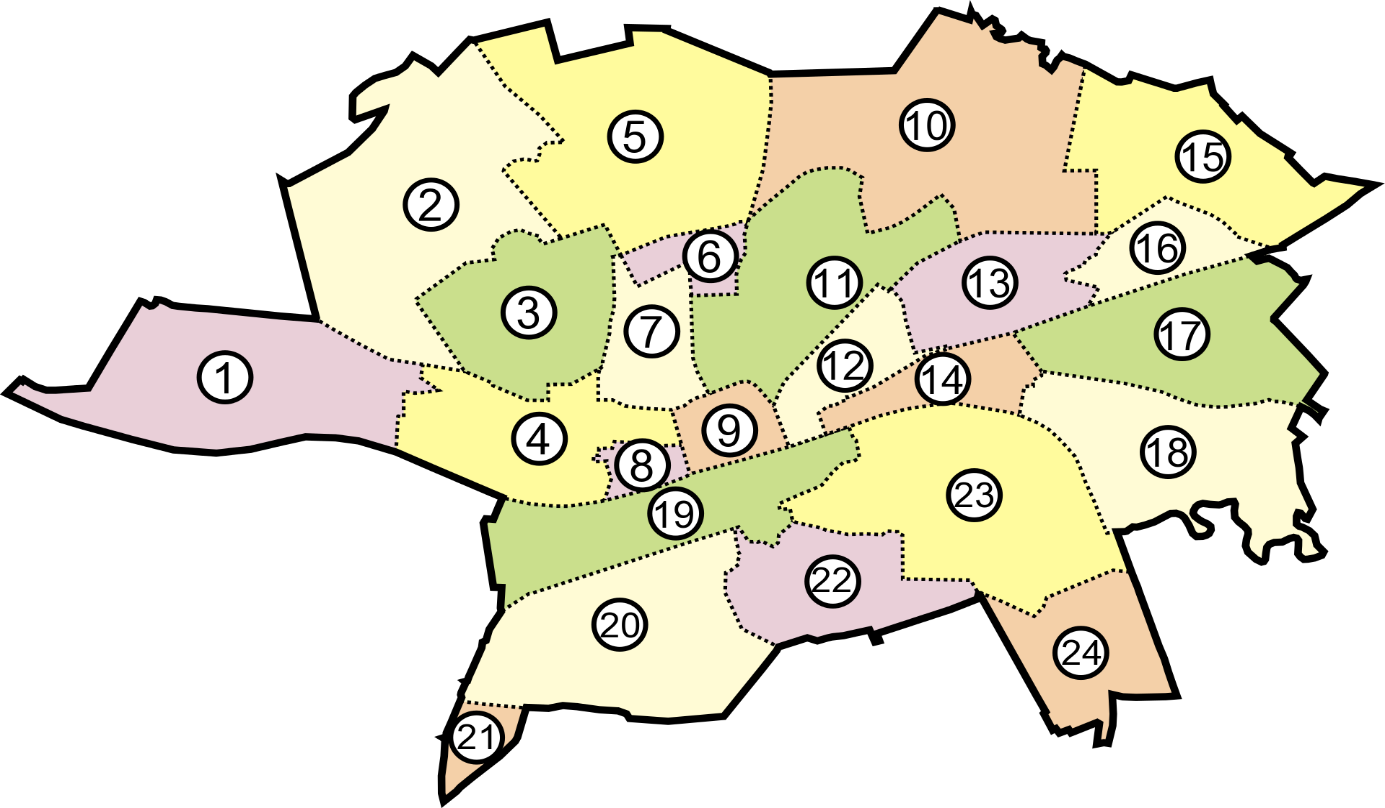    Liczba wszczętych procedur „Niebieskie Karty” w poszczególnych osiedlach ToruniuLiczba przypadków zgłaszanej przemocy w rodzinie utrzymuje się na podobnym poziomie z tendencją do niewielkiego wzrostu. Sposób reagowania i interweniowania na zgłaszane przypadki przemocy w rodzinie pokazuje, iż stopniowo wzrasta świadomość społeczna działania różnych służb pomocowych w przypadkach powzięcia informacji o podejrzeniu stosowania przemocy w  rodzinie. Działania  stają się coraz bardziej skuteczne. Tabela 4. Osoby doznające przemocy oraz osoby stosujące przemoc w rodzinieOsobami doznającymi przemocy w rodzinie są głównie kobiety a stosującymi przemoc w rodzinie są w ogromnej większości mężczyźni. Proporcje te są zbliżone w ciągu ostatnich czterech lat. Liczba osób doznających przemocy oraz osób stosujących przemoc w rodzinie, jak również liczba dzieci uwikłanych w przemoc wzrastała od 2017 r. do 2019 r. Natomiast w roku 2020, w czasie pandemii, nieznacznie zmniejszyła się.Tabela 5. Rodzaje stosowanej przemocy w rodzinie na podstawie wszczętych procedur „Niebieskie Karty”Spośród rodzajów stosowanej przemocy wykazywanej w procedurach „Niebieskie Karty” zdecydowanie dominują przemoc psychiczna i fizyczna. Rzadko występują: przemoc seksualna, ekonomiczna i zaniedbania opiekuńcze wobec małoletnich, osób starszych, osób z niepełnosprawnościami oraz zaniedbania wychowawcze wobec małoletnich. W latach 2017-2019 wzrastała liczba zakładanych w rodzinach „Niebieskich Kart A” bez względu na rodzaj stosowanej przemocy. Natomiast w 2020 roku widać wyraźne zmniejszenie się zgłaszanych przypadków przemocy fizycznej i psychicznej a nieznaczny wzrost zgłaszanych przypadków przemocy seksualnej i ekonomicznej.Tabela 6. Udzielone schronienie dla osób w kryzysie w tym z przemocy w rodzinieK-kobiety, M-mężczyźni,  D-dzieciZ pomocy w postaci udzielenia bezpiecznego schronienia z powodu doznawanej przemocy w rodzinie korzystały kobiety oraz kobiety z dziećmi, natomiast nie zdarzyła się sytuacja, aby z tego powodu ze schronienia skorzystali mężczyźni. Tabela 7. Najczęściej występujące problemy zgłaszane w Ośrodku Interwencji KryzysowejPrzemoc wyraźnie dominuje pośród problemów, zgłaszanych pracownikom Ośrodka Interwencji Kryzysowej, które dotykają toruńskie rodziny. Częstym problemem są również uzależnienia, które występują razem z przemocą w rodzinie.Tabela 8. Liczba pism przychodzących i wychodzących w sprawach interwencyjnych i przemocy w rodzinieW celu skutecznego realizowania pomocy i wsparcia dla osób uwikłanych w przemoc w rodzinie prowadzono regularną wymianę korespondencji z przedstawicielami służb zaangażowanych w przeciwdziałanie przemocy w rodzinie w Toruniu. Liczba zarejestrowanych pism wychodzących i przychodzących do Zespołu Interdyscyplinarnego ds. Rozwiązywania Problemów Przemocy w Rodzinie oraz Ochrony Ofiar Przemocy w Rodzinie w Toruniu w latach 2017 do 2020 utrzymywała się na podobnym poziomie. Do sądów kierowano wnioski o wgląd w sytuację rodziny w związku z interwencją Policji i wypełnionym formularzem „Niebieska Karta A” a także w związku z wdrożeniem procedury przez pedagoga szkolnego. Do Gminnej Komisji Rozwiazywania Problemów Alkoholowych w Toruniu kierowano wnioski o zobowiązanie do leczenia odwykowego osób, gdzie głównym powodem stosowania przemocy w rodzinie było nadużywanie alkoholu lub innych środków odurzających. Do szkół kierowano prośby o pisemną informacje dotyczącą funkcjonowania w szkole dziecka uwikłanego w przemoc w rodzinie. Do prokuratury kierowano zawiadomienia o możliwości popełnienia przestępstwa przez osoby, wobec których istniało podejrzenie, że stosowały przemoc w rodzinie. Tabela 9. Zakończone procedury Niebieskie Karty w przypadku ustania przemocy w rodzinie oraz rozstrzygnięciu o braku zasadności podejmowanych działańRozwój zaplecza instytucjonalnego na terenie Miasta Torunia i systematycznie wprowadzane działania na rzecz przeciwdziałania przemocy w rodzinie podnoszą skuteczność świadczonej pomocy. Należą do nich podejmowane działania profilaktyczne, informacyjne i edukacyjne, bezpłatne specjalistyczne poradnictwo prowadzone przez wykwalifikowaną i doświadczoną kadrę, praca z osobami uzależnionymi, współpraca z animatorami działającymi w świetlicach środowiskowych, oraz świetlicach socjoterapeutycznych, świetlicach prowadzonych przez organizacje pozarządowe, punktach konsultacyjno-informacyjnych i dziennych formach pobytu dla osób starszych. Ważnym elementem w działaniach na rzecz przeciwdziałania przemocy w rodzinie są sporządzane regularnie resortowe sprawozdania miesięczne i roczne pozwalające analizować problem przemocy w rodzinie. Podmioty uczestniczące w realizacji procedury „Niebieskie Karty” zgłaszają potrzebę podnoszenia kwalifikacji i umiejętności praktycznych dla dzielnicowych, pracowników socjalnych, pedagogów szkolnych zobowiązanych ustawą do realizacji wsparcia dla osób doświadczających przemocy w rodzinie. Zgłaszano również potrzebę szkolenia w postępowaniu z osobami agresywnymi oraz potrzebę warsztatów dla osób agresywnych i nie umiejących radzić sobie z emocjami.Założenia ProgramuProgram zakłada zwiększenie skuteczności przeciwdziałania przemocy w rodzinie oraz zmniejszenie skali tego zjawiska poprzez zintensyfikowanie działań profilaktycznych. Zwiększenie dostępności i skuteczności ochrony oraz wsparcia osób dotkniętych przemocą w rodzinie. Zwiększenie skuteczności oddziaływań wobec osób stosujących przemoc w rodzinie. Zwiększenie poziomu kompetencji przedstawicieli instytucji i podmiotów realizujących zadania z zakresu przeciwdziałania przemocy w rodzinie. Konieczna jest interdyscyplinarność i kompleksowość oddziaływań służb poprzez ścisłą współpracę, łączenie działań, przepływ informacji, określenie wspólnego celu oraz przewidywanie efektów działań. Realizacja Programu zapewni długofalowy rozwój systemu edukacji skierowany zarówno do grup zawodowych udzielających wsparcia, podejmujących interwencje i mających kontakt z osobami doświadczającymi przemocy w rodzinie, jak i edukację społeczną, mającą na celu obalanie mitów i stereotypów, a tym samym zmianę obyczajów i postaw sprzyjających i usprawiedliwiających przemoc w rodzinie. Wzrost świadomości społecznej przyczynia się do zapobiegania przemocy, umożliwia szybsze reagowanie, a także powoduje, że sprawcy przemocy odczuwają brak akceptacji dla swoich działań.Utworzony uchwałą Rady Miasta Torunia nr 536/20 z dnia 17 grudnia 2020 r. Ośrodek Interwencji Kryzysowej, wpisuje się w działania na rzecz zwiększenia skuteczności przeciwdziałania przemocy w rodzinie i zwiększa ofertę specjalistycznego wsparcia dla osób doświadczających przemocy w rodzinie w Toruniu.  Ponadto utworzony Uchwałą nr 673/21 Rady Miasta Torunia z dnia 22 lipca 2021 r. w sprawie utworzenia jednostki organizacyjnej pod nazwą „Dom dla Matek lub Ojców z Małoletnimi Dziećmi i Kobiet w Ciąży”, od dnia 1 października 2021r. da schronienie i specjalistyczną pomoc matki lub z małoletnimi dziećmi, ofiarom przemocy w rodzinie.  Przewidywane efekty realizacji Programu.Zakłada się, że realizacja Programu przyczyni się do:podniesienia świadomości społecznej w obszarze zjawiska przemocy w rodzinie;zwiększenia dostępności i skuteczności pomocy skierowanej do osób doświadczających przemocy w rodzinie; powstrzymania sprawców przemocy w rodzinie przed dalszym jej stosowaniem poprzez realizacje programu oddziaływań korekcyjno-edukacyjnych;podniesienia kwalifikacji i wzrostu kompetencji kadr zaangażowanych w pomoc osobom i rodzinom doświadczającym przemocy w rodzinie;usprawnienia współpracy między instytucjami zajmującymi się udzielaniem pomocyosobom i rodzinom, w których występuje przemoc;rozwoju, wzmocnienia i upowszechnienia działań profilaktycznych w zakresie przeciwdziałania przemocy w rodzinie;usprawnienia przepływu informacji i diagnozowania zjawiska przemocy w rodzinie na            terenie miasta Torunia.Adresaci ProgramuProgram skierowany jest do: ogółu mieszkańców miasta Toruń, w tym osób uwikłanych w przemoc w rodzinie;osób starszych, kobiet, mężczyzn, dzieci i rodzin dotkniętych przemocą w rodzinie;osób stosujących przemoc w rodzinie; świadków przemocy w rodzinie; służb zajmujących się przeciwdziałaniem przemocy w rodzinie. Realizatorzy ProgramuProgram Przeciwdziałania Przemocy w Rodzinie oraz Ochrony Ofiar Przemocy w Rodzinie w Toruniu na lata 2021-2026 będzie realizowany w oparciu o sieć instytucji zajmujących się bezpośrednio i pośrednio przeciwdziałaniem przemocy w rodzinie na terenie miasta Toruń:Miejski Ośrodek Pomocy Rodzinie w Toruniu.Gminną Komisję Rozwiązywania Problemów Alkoholowych w Toruniu.Komendę Miejską Policji w Toruniu.Wydział Edukacji Urzędu Miasta Torunia oraz placówki oświatowe. Wydział Zdrowia i Polityki Społecznej Urzędu Miasta Torunia oraz placówki ochronyzdrowia.organizacje pozarządowe,Sąd Rejonowy w Toruniu. Prokuraturę Rejonową w Toruniu.Straż Miejską w Toruniu.Zespół Interdyscyplinarny ds. Rozwiązywania Problemów Przemocy w Rodzinie oraz Ochrony Ofiar Przemocy w Rodzinie w Toruniu.Miejsce i czas realizacji ProgramuProgram Przeciwdziałania Przemocy w Rodzinie oraz Ochrony Ofiar Przemocy w Rodzinie w Toruniu na lata 2021-2026 realizowany będzie na terenie miasta Toruń. Realizacja Programu obejmie zagrożone przemocą rodziny zamieszkujące w Toruniu. Rozdział IICEL GŁÓWNY:Przeciwdziałanie przemocy w rodzinie, ochrona ofiar przemocy w rodzinie oraz zwiększenie dostępności i skuteczności  profesjonalnej  pomocy.Cel strategiczny 1: Profilaktyka i edukacja w zakresie przeciwdziałania przemocy w rodzinie.Realizatorzy: Miejski Ośrodek Pomocy Rodzinie w Toruniu w tym Ośrodek Interwencji Kryzysowej (OIK), Komenda Miejska Policji w Toruniu, Prokuratura Rejonowa w Toruniu, Wydział Edukacji Urzędu Miasta Torunia, Wydział Zdrowia i Polityki Społecznej Urzędu Miasta Torunia, Kuratorzy Służby Sądowej w Toruniu, Straż Miejska w Toruniu, stowarzyszenia i organizacje zajmujące się przeciwdziałaniem przemocy w rodzinie. Adresaci: społeczność lokalna, przedstawiciele instytucji i organizacji zajmujących się przeciwdziałaniem przemocy w rodzinie.Termin realizacji: zadanie ciągłe, realizowane w latach 2021 - 2026Cel operacyjny 1.1. Diagnozowanie i monitorowanie zjawiska przemocy w rodzinie na terenie miasta Toruń.Rodzaje działań:Zbieranie danych z instytucji działających w obszarze przeciwdziałania przemocy w rodzinie w Toruniu przez Zespół Interdyscyplinarny (…).Wskaźniki:- dane dotyczące podmiotów działających na terenie miasta Toruń w obszarze przemocy w rodzinie.Zbieranie przez Zespół Interdyscyplinarny danych na podstawie prowadzonych procedur „Niebieskie Karty” w celu diagnozowania skali zjawiska i monitorowania zmian.Wskaźniki:- liczba wszczętych procedur „Niebieskie Karty” przez przedstawicieli poszczególnych podmiotów wszczynających procedurę,- liczba kontynuowanych w danym roku procedur „Niebieskie Karty” wszczętych w latach poprzedzających rok sprawozdawczy,- liczba wypełnionych formularzy „Niebieska Karta A” dokumentujących kolejne zdarzenia stosowania przemocy w sprawach toczących się procedur,- liczba rodzin objętych w danym roku działaniami w ramach procedury „Niebieska Karta A” w tym ze względu na problem przemocy: psychicznej, fizycznej i seksualnej,- liczba osób w rodzinach objętych w danym roku działaniami w ramach procedury „Niebieskie Karty”,- liczba dzieci, które doświadczyły przemocy w rodzinie, wobec których toczyła się procedura „Niebieskie Karty”,- liczba osób starszych , które doświadczyły przemocy w rodzinie, wobec których toczyła się procedura „Niebieskie Karty”,- liczba osób niepełnosprawnych, które doświadczyły przemocy w rodzinie, wobec których toczyła się procedura „Niebieskie Karty”,- liczba osób zmarłych, które doświadczyły przemocy w rodzinie, wobec których toczyła się procedura „Niebieskie Karty”,- liczba wypełnionych formularzy „Niebieska Karta C” i „Niebieska Karta D”.1.1.3. Monitorowanie zjawiska przemocy w rodzinie w oparciu o wszczęte procedury „Niebieskie Karty”  z uwzględnieniem obszarów działań komisariatów Policji.Wskaźniki:- liczba ujawnianych przypadków przemocy w poszczególnych częściach Torunia będących obszarami działania komisariatów Policji.1.1.4. Przeprowadzenie badania ilościowego pokazującego skalę występowania problemu przemocy w rodzinie na terenie Miasta Torunia.Wskaźniki:- dane liczbowe zebrane na podstawie analizy formularzy procedury „Niebieskie Karty” i innych.Cel operacyjny 1.2. Podniesienie poziomu wiedzy i świadomości społecznej mieszkańców Torunia na temat zjawiska przemocy w rodzinie i możliwości uzyskania pomocy. Rodzaje działań:1.2.1. Rozpowszechnianie materiałów edukacyjnych i informacyjnych (broszury, ulotki plakaty, informatory itp.) oraz oddziaływanie na ogół społeczeństwa poprzez udział w audycjach telewizyjnych i radiowych oraz innych.Wskaźniki:- liczba rozpowszechnionych broszur, ulotek, plakatów, informatorów itp.,- liczba audycji z udziałem podmiotów realizujących Program.1.2.2. Upowszechnianie informacji na stronach internetowych Urzędu Miasta Torunia, Miejskiego Ośrodka Pomocy Rodzinie w Toruniu, Straży Miejskiej w Toruniu i innych podmiotów z terenu Miasta Torunia.Wskaźniki:- liczba stron internetowych poszczególnych instytucji, na których umieszczono informacje dotyczące zjawiska przemocy w rodzinie,- liczba informacji na tych stronach.Cel operacyjny 1.3.  Promowanie wartości rodzinnych i wychowania bez przemocy.Rodzaje działań:1.3.1. Organizowanie i udział w kampaniach społecznych i debat obalających mityi stereotypy na temat przemocy w rodzinie, w tym współpraca z mediami (prasa, radio, telewizja)  w  zakresie propagowania w rodzinie zachowań bez przemocy.Wskaźniki:- liczba kampanii, debat,- liczba artykułów, audycji radiowych i telewizyjnych.1.3.2. Organizowanie spotkań i opracowywanie programów w zakresie nabywania umiejętności społecznych.Wskaźniki:- liczba spotkań w zakresie nabywania umiejętności społecznych, - liczba uczestników spotkań,- liczba programów psychoedukacyjnych i profilaktycznych,- liczba uczestników programów psychoedukacyjnych i profilaktycznych.1.3.3. Opracowanie programów wspierających oraz edukacyjnych i prowadzenie działań dotyczących zapobiegania przemocy w rodzinie w szczególności wobec dzieci, kobiet, osób starszych i z niepełnosprawnością.Wskaźniki:- liczba programów wspierających i edukacyjnych, - liczba uczestników spotkań w stosunku do których prowadzono działania.1.3.4. Prowadzenie poradnictwa służącego wzmacnianiu opiekuńczych i wychowawczych metod i kompetencji rodziców i opiekunów w rodzinach zagrożonych przemocą w rodzinie. Wskaźniki: - liczba godzin udzielanego poradnictwa,- liczba osób, którym udzielono poradnictwa,- liczba programów uwzględniających udzielanie poradnictwa,-  liczba specjalistów prowadzących poradnictwo.1.3.5. Udzielanie wsparcia i schronienia w szczególności w rodzinach, w których opiekę sprawują samotne matki z dziećmi.Wskaźniki:- liczba kobiet w ciąży i matek z dziećmi, którym udzielono schronienia z powodu przemocy w rodzinie,- liczba ojców z dziećmi i opiekunów prawnych z dziećmi, którym udzielono schronienia z powodu przemocy w rodzinie.Cel strategiczny 2: Ograniczanie występowania zjawiska przemocy w rodzinie.Realizatorzy: Miejski Ośrodek Pomocy Rodzinie w Toruniu w tym Ośrodek Interwencji Kryzysowej (OIK), Komenda Miejska Policji w Toruniu,  Prokuratura Rejonowa w Toruniu, Wydział Edukacji Urzędu Miasta Torunia, Wydział Zdrowia i Polityki Społecznej Urzędu Miasta Torunia, Kuratorzy Służby Sądowej w Toruniu, Straż Miejska w Toruniu, stowarzyszenia i organizacje zajmujące się przeciwdziałaniem przemocy w rodzinie. Adresaci: osoby i rodziny doświadczające przemocy w rodzinie, świadkowie przemocy w rodzinie, osoby stosujące przemoc. Termin realizacji: zadanie ciągłe, realizowane w latach 2021 - 2026Cel operacyjny 2.1. Ochrona oraz wsparcie osób uwikłanych w przemoc w rodzinie w szczególności w realizowanych procedurach „Niebieskie Karty”.Rodzaje działań:2.1.1. Prowadzenie poradnictwa specjalistycznego, w tym m.in. psychologicznego, rodzinnego, prawnego, socjalnego, medycznego w rodzinach, w których prowadzona jest procedura „Niebieskie Karty” .Wskaźniki: - liczba udzielonych porad z podziałem na porady poszczególnych specjalistów.2.1.2. Prowadzenie działań w stosunku do osób uwikłanych w przemoc w rodzinie w ramach interwencji kryzysowej w środowisku.Wskaźniki:- liczba interwencji w środowisku,- liczba środowisk objętych  interwencją kryzysową,- liczba osób w tych środowiskach,2.1.3. Praca psychologiczna i terapeutyczna z osobami dorosłymi, młodzieżą i dziećmi (terapia indywidualna i grupowa różnych grup wiekowych, grupy psychoedukacyjne z elementami psychoterapii, grupy wsparcia, grupy samopomocowe).Wskaźniki:- liczba osób objętych działaniami,- liczba grup.2.1.4. Prowadzenie telefonu zaufania.Wskaźniki:- liczba porad telefonicznych.2.1.5. Realizacja programu dla sprawców przemocy w rodzinie w celu powstrzymywania sprawców przemocy w rodzinie przed dalszym stosowaniem przemocy.Wskaźniki:- liczba osób zgłoszonych do Programu z uwzględnieniem osób podejrzanych o stosowanie przemocy w rodzinie w której prowadzona jest lub była procedura „Niebieskie Karty”,- liczba osób objętych działaniami Programu,- liczba osób, które ukończyły Program. Cel operacyjny 2.2.  Pomoc osobom i rodzinom doświadczającym przemocy w rodzinie.Rodzaje działań:2.2.1. Udzielenie bezpiecznego schronienia osobom dorosłym i rodzinom doświadczającym przemocy w rodzinie, pomoc mieszkaniowa, pomoc w znalezieniu zatrudnienia.Wskaźniki:- liczba osób objętych schronieniem (z podziałem na kobiety i dzieci),- liczba osób, którym zapewniono mieszkanie,- liczba osób, które znalazły zatrudnienie.2.2.2. Zapewnienie bezpiecznego miejsca pobytu dzieciom – ofiarom i świadkom przemocyw rodzinie poprzez umieszczenie w środowisku rodziny biologicznej, pieczy zastępczej, placówkach ochrony zdrowia. Wskaźniki:- liczba interwencji na skutek których zabezpieczono dzieci,- liczba dzieci zabezpieczonych,- liczba pism do sądu informujących o zabezpieczeniu opieki nad małoletnimi.2.2.3. Działania w rodzinach zagrożonych i dotkniętych przemocą w rodzinie. Wskaźniki:- liczba notatek służbowych pracowników socjalnych powołanych do grup roboczych,- liczba notatek służbowych dzielnicowych powołanych do grup roboczych,- liczba pism ze szkół informujących o sytuacji szkolno-wychowawczej dziecka uwikłanego w przemoc,- liczba informacji od asystentów rodziny, kuratorów sądowych i innych,   - liczba wniosków do Gminnej Komisji Rozwiazywania Problemów Alkoholowych w Toruniu,- liczba wniosków do sądu o wgląd w sytuację rodziny.Cel operacyjny 2.3. Prowadzenie zintegrowanych działań w zakresie rozwiązywania problemów przemocy w rodzinie. Rodzaje działań:2.3.1. Funkcjonowanie Zespołu Interdyscyplinarnego ds. Rozwiązywania Problemów Przemocy w Rodzinie oraz Ochrony Ofiar Przemocy w Rodzinie w Toruniu.Wskaźniki:- liczba członków Zespołu Interdyscyplinarnego ds. Rozwiązywania Problemów Przemocy w Rodzinie oraz Ochrony Ofiar Przemocy w Rodzinie w Toruniu,- liczba spotkań Zespołu Interdyscyplinarnego ds. Rozwiązywania Problemów Przemocy w Rodzinie oraz Ochrony Ofiar Przemocy w Rodzinie w Toruniu.2.3.2 Współpraca instytucji zaangażowanych w przeciwdziałanie przemocy w rodzinie.Wskaźniki:- liczba instytucji zaangażowanych w przeciwdziałanie przemocy.2.3.3. Pomoc interdyscyplinarna skierowana do rodzin doświadczających przemocy w  rodzinie.Wskaźniki:- liczba powołanych grup roboczych w ramach procedury „Niebieskie Karty”,- liczba spotkań grup roboczych,- liczba grup roboczych prowadzonych w formie kontaktów telefonicznych.2.3.4. Funkcjonowanie Ośrodka Interwencji Kryzysowej.Wskaźniki:- liczba miejsc w Ośrodku Interwencji Kryzysowej,- liczba działań interwencyjnych w środowisku,- liczba osób dorosłych dotkniętych przemocą w rodzinie, którym zapewniono schronienie w trybie interwencyjnym,- liczba dzieci uwikłanych w przemoc w rodzinie, którym zapewniono schronienie w pieczy zastępczej w trybie interwencyjnym.2.3.5. Programy służące działaniom profilaktycznym mającym na celu udzielanie specjalistycznej pomocy osobom zagrożonym przemocą w rodzinie.Wskaźniki:- liczba programów służących działaniom profilaktycznym mającym na celu udzielanie specjalistycznej pomocy osobom dorosłym,- liczba uczestników programów służących działaniom profilaktycznym mającym na celu udzielanie specjalistycznej pomocy osobom dorosłym, - liczba programów służących działaniom profilaktycznym mającym na celu udzielanie specjalistycznej pomocy dzieciom,- liczba uczestników programów służących działaniom profilaktycznym mającym na celu udzielanie specjalistycznej pomocy dzieciom.Cel strategiczny 3: Zwiększenie kompetencji przedstawicieli instytucji i podmiotów realizujących zadania z  zakresu przeciwdziałania przemocy w rodzinie.Realizatorzy: Miejski Ośrodek Pomocy Rodzinie w Toruniu w tym Ośrodek Interwencji Kryzysowej (OIK), Komenda Miejska Policji w Toruniu, Wydział Edukacji Urzędu Miasta Torunia, Wydział Zdrowia i Polityki Społecznej Urzędu Miasta Torunia, Kuratorzy Służby Sądowej w Toruniu, Straż Miejska w Toruniu, stowarzyszenia i organizacje zajmujące się przeciwdziałaniem przemocy w rodzinie. Adresaci: przedstawiciele instytucji i podmiotów zajmujących się bezpośrednio lub pośrednio zjawiskiem przemocy w rodzinie.Termin realizacji: zadanie ciągłe, realizowane w latach 2021 – 2026.Cel operacyjny 3.1.  Doskonalenie umiejętności kadr.Rodzaje działań:3.1.1. Organizowanie szkoleń dla przedstawicieli służb i instytucji powołanych do Zespołu Interdyscyplinarnego ds. Rozwiązywania Problemów Przemocy w Rodzinie oraz Ochrony Ofiar Przemocy w Rodzinie w Toruniu.Wskaźniki:- liczba zorganizowanych szkoleń,- liczba uczestników.3.1.2. Organizowanie szkoleń i  innych form doskonalących dla osób i podmiotów działających na rzecz przeciwdziałaniem przemocy w rodzinie.Wskaźniki:- liczba szkoleń i innych form doskonalących przeprowadzonych dla każdej ze służb lub podmiotów,- liczba uczestników szkoleń i innych  form doskonalących.Cel operacyjny 3.2. Wymiana wiedzy i doświadczeń oraz nawiązywanie współpracy na rzecz przeciwdziałania przemocy w rodzinie.Rodzaje działań:3.2.1. Organizowanie seminariów, konferencji w zakresie przeciwdziałania przemocy w rodzinie. Wskaźniki:- liczba przeprowadzonych seminariów/konferencji,- liczba uczestników seminariów/konferencji.3.2.2.  Uczestnictwo w seminariach, konferencjach.Wskaźniki:- liczba seminariów/konferencji,- liczba uczestników seminariów/konferencji.3.2.3 Współpraca z uczelniami wyższymi na rzecz wymiany wiedzy w zakresie przeciwdziałania przemocy w rodzinie.Wskaźniki:- liczba uczelni wyższych współpracujących,- liczba studentów odbywających praktyki.Rozdział IIIŹródła finansowania ProgramuŹródłem finansowania Programu będą środki pochodzące z budżetu samorządu Gminy Miasta Toruń w tym z Gminnego Programu Profilaktyki i Rozwiązywania Problemów Alkoholowych oraz Innych Uzależnień, dotacji z budżetu państwa, funduszy unijnych, grantów i innych. Sprawozdawczość i monitorowanie ProgramuMonitorowanie realizacji Programu będzie odbywać się w oparciu o sprawozdawczość podmiotów zaangażowanych w jego realizację. Sprawozdania z realizacji Programu podmioty składają do dnia 31 stycznia każdego roku do Zespołu Interdyscyplinarnego ds. Rozwiązywania Problemów Przemocy w Rodzinie oraz Ochrony Ofiar Przemocy w Rodzinie w Toruniu. Za realizację Programu odpowiada Miejski Ośrodek Pomocy Rodzinie w Toruniu, który do dnia 30 kwietnia każdego roku przedkłada Prezydentowi Miasta Torunia sprawozdanie merytoryczne z realizacji Programu przygotowane przez Zespół Interdyscyplinarny ds. Rozwiązywania Problemów Przemocy w Rodzinie oraz Ochrony Ofiar Przemocy w Rodzinie w Toruniu.Ewaluacja ProgramuEwaluacja programu będzie polegała na zbieraniu i analizie danych w celu podniesienia skuteczności działań na rzecz osób doświadczających przemocy i stosujących przemoc w rodzinie. Uzyskane dane posłużą do planowania działań w obszarze przeciwdziałania przemocy w rodzinie.RokPrawnik (porady i konsultacje)Psycholog (ilość interwencji)Psychoterapeuta (liczba osób)Psychiatra         (liczba osób)20172961232814201826556218424201925557069142020239318310Razem1055157331252Liczba przyjmowanych rozmówLiczba przyjmowanych rozmówLiczba przyjmowanych rozmówLiczba przyjmowanych rozmówLiczba przyjmowanych rozmówRokKobietyMężczyźniDzieciRazem2017556170186201866541113120192657386202055453103Razem20221787506Liczba „Niebieskich Kart A”Liczba „Niebieskich Kart A”Liczba „Niebieskich Kart A”Liczba „Niebieskich Kart A”Liczba „Niebieskich Kart A”Liczba „Niebieskich Kart A”Liczba „Niebieskich Kart A”RokPolicjaPomoc społecznaOświataGKRPAOchrona zdrowiaRazem2017196164012172018231242012582019251351042302202024218113265Razem9209317571042Wykaz dzielnic Torunia2019 r.2020 r.1Starotoruńskie Przedmieście002Barbarka103Bielany0144Bydgoskie Przedmieście59295Wrzosy9206Koniuchy 007Chełmińskie Przedmieście53538Rybaki609Stare Miasto121210Katarzynka0111Mokre101512Jakubskie Przedmieście22913Rubinkowo384114Winnica0015Grębocin Nad Strugą7316Bielawy121317Osiedle Na Skarpie 281818Kaszczorek5319Piaski0020Podgórz271621Glinki0022Stawki5923Rudak2624Czerniewice63Razem 302265RokLiczba kobiet doznających przemocyLiczba mężczyzn doznających przemocyLiczbadzieci uwikłanych w przemocLiczba kobiet stosujących przemocLiczba mężczyzn stosujących przemoc20172001611319201201823622192212402019267432213227020202212016615240Razem92410169287951RokFormy przemocy w rodzinieFormy przemocy w rodzinieFormy przemocy w rodzinieFormy przemocy w rodzinieFormy przemocy w rodzinieRokFizycznaSeksualnaEkonomicznaPsychicznaInnej np. zaniedbania opiekuńcze, wychowawcze2017190122012201823722235220192682327832020214342383Razem90981195210Udzielone schronienieUdzielone schronienieUdzielone schronienieUdzielone schronienieUdzielone schronienieUdzielone schronienieUdzielone schronienieUdzielone schronienieUdzielone schronienieUdzielone schronienieUdzielone schronienieUdzielone schronienieRokPrzemocPrzemocPrzemocBezdomnośćBezdomnośćBezdomnośćPożar/katastrofyPożar/katastrofyPożar/katastrofyinneRokKMDKMDKMD-201720043218960020188004212484002019160136413251302020901620550000Razem35029169979221130RokPrzemoc 
w rodzinieProblemy opiekuńczo – wychowawczeUzależnieniaBezdomnośćRazem201745514211080787201842563150616992019479771985881220204349215139716Łącznie17933746092383014RokLiczba pism przychodzącychLiczba pism wychodzących201754931901201854631663201956212159202045121717Łącznie21 0897440Zakończone procedury „Niebieskie Karty”Zakończone procedury „Niebieskie Karty”Zakończone procedury „Niebieskie Karty”Rokw przypadku ustaniaprzemocy w rodziniew przypadku rozstrzygnięciu o braku zasadności podejmowanych działańRok§ 18 ust 1 pkt 1§ 18 ust 1 pkt 2201725820201824322201926422202020711Łącznie97275